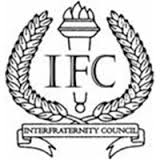 IFC Agenda for 1/31/20196:00 pm in Fish BowlRoll CallDelegationExecutive BoardConnor JohnsonJack BriggsReegan JacobsonHolden BleeckerVisitorsPresidentsAgendaOfficer reportsElectionsBudgetPresidents workshopOfficer ReportsConnor JohnsonMeeting with SILC head, Charlie. Shared IFC google drive. Coming into chapters on the 10th of Feb. Night as a Bronco overviewVP of ASBSU, Emily Rembert suggested an IFC Student Assembly memberReegan JacobsonGreek week calendar upcomingWeek of April 8th-12thGreek week captains submitted by next ThursdayFebruary 16th meeting with Greek Week captains in the fish bowlJack BriggsInvoicesBudget votingHolden BleekerRecruitment week surveyUnfinished BusinessNoneNew BusinessBudget VotePasses unanimouslyElectionsDanny Wing is the new VP of Fraternal AffairsPresident WorkshopGoals of councilMore programming on issues facing Greek LifeSexual assault and harassmentMental healthHazingLobby expansion of the Greek Life officeBuild a better relationship with Panhellenic and MGCIncrease visibility to improve the legitimacy of IFCIncrease delegate buy-inJudicial Bylaws overviewQuestions for presidentsWhat do you all think is wrong with Greek Life?Getting fraternities together and us not communicating. We need to engage with each other more. Currently not leveraging IFC to address complaints against the university. What do you all think is going well with Greek Life?Not animal houseWhat’s wrong with IFC?People do not know what it isNot proactive about bringing fraternities together and putting on fraternity wide eventsPoor social media and on campus presencePoor delegate participationWhat do you want IFC to do?Mental health awareness fraternity wide eventEstablishing a judicial wing of the IFC to bolster fraternity accountabilityPlan more events with PanhellenicBlood driveGetting involved with organizations outside of Greek LifePhilanthropies/suicide preventionDinner with Boise Fire DepartmentInstead of a second Greek Week sponsor a BBQ with MGC/PanhellenicCommunity Service/Service SaturdayWhat’s wrong with the administration?Acting as helicopter parents of greek lifeNeed a permanent Title IX staffPanhellenic/IFC/MGC on search committee for the new gloLobby for better service from event servicesWhat does fraternities holding each other accountable look like?Make issues between fraternities and the university publicEnsuring that there is a clear line regarding events that have occurred. Concern over rumorsIf people see that fraternities are holding other fraternities accountable then stigma relating to greek life can be reducedShould also make positive events publicAnnouncementsFraternity AnnouncementsAlpha Kappa LambdaAlpha Tau OmegaDelta Sigma PhiDelta UpsilonKappa Sigma Phi Gamma Delta (FIJI)Pi Kappa PhiSigma ChiTau Kappa EpsilonGuest AnnouncementsAdjournmentCall to Order: 6:00Adjourn: Meeting Head: Connor JohnsonSecretary: Jack BriggsChapter Name:Representative Name, N/A if absent:Alpha Kappa LambdaRyan FowlerDelta Sigma PhiBrandon ShawDelta UpsilonRyan EckertKappa SigmaMatthew Holley Phi Gamma DeltaBraedon CorteenPi Kappa PhiEric ScanlanSigma ChiDanny WingTau Kappa EpsilonDaniel ThompsonAlpha Tau Omega Matt Dean